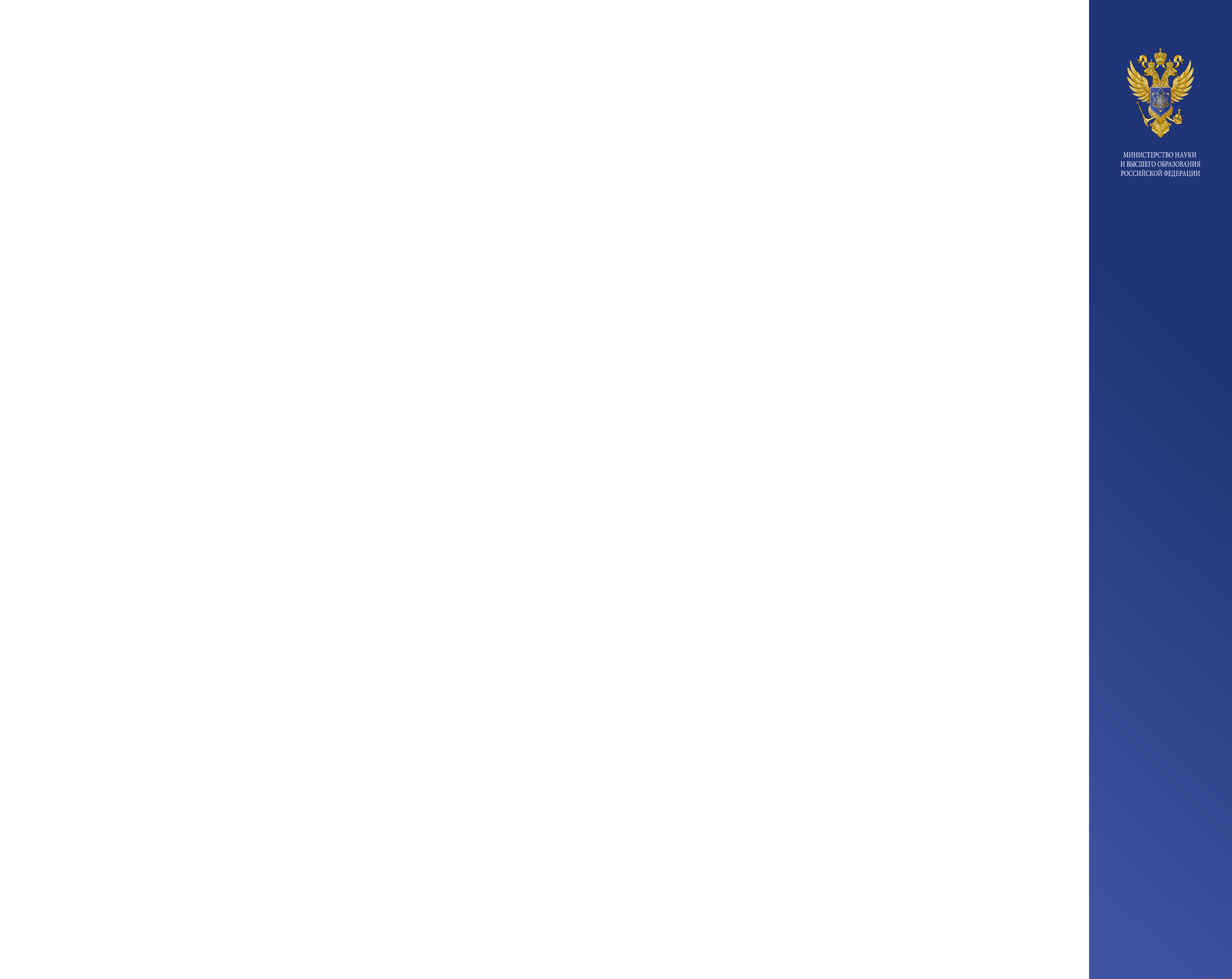 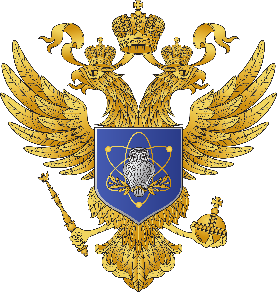 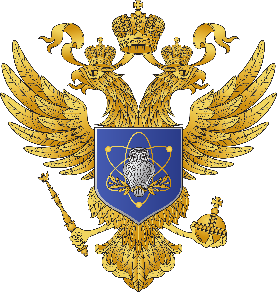 ПРИЛОЖЕНИЯк Порядку оформления и представления работна соискание премийПравительства Российской Федерации2023 года в области науки и техникидля молодых ученых(Формы для заполнения)Приложение № 1______________________________________________________________________________(полное наименование головной выдвигающей организации) выдвигает ____________________________________________________________________ ______________________________________________________________________________(наименование работы)на соискание премии Правительства Российской Федерации 2023 года в области науки и техники для молодых ученых. Авторский коллектив:__________________________________________________ (руководитель работы) (ФИО автора, его ученая степень, звание, должность со структурным подразделением, место работы)____________________________________________________________________,  (ФИО автора, его ученая степень, звание, должность со структурным подразделением, последнее место работы)__________________________________________________, уволен с 12.10.2020 (ФИО автора, его ученая степень, звание, должность со структурным подразделением, последнее место работы)4. …и так далее.________________________________________________________________________________________________________________________________________________________________________________________________________________________________________________________________________________________________________________________________________________________________________________________________________________________________________________________________________________________________________________________________________________________________________________________________________________________________________________________________________________________________________________________________________________________________________________________________________________________________________________________________________________________________(приводится обоснование выдвижения)Также настоящим письмом _________________________________________________(полное наименование головной выдвигающей организации)дает согласие Межведомственному совету по присуждению премий 
Правительства Российской Федерации в области науки и техники на опубликование 
в открытой печати наименования и краткого содержания выдвигаемой на соискание премии Правительства Российской Федерации 2023 года в области науки и техники 
для молодых ученых работы «______________________________________________________________________________________________________________________________________________________»,(наименование работы)а также фамилий, имен, отчеств авторов работы, информации о занимаемых 
ими должностей и мест работы, ученых степеней и званий.Приложение № 2Бланк головнойвыдвигающей организации ВЫПИСКАиз протоколазаседания____________________________________________________________________________________________________________________________________________________(наименование высшего коллегиального органа и наименование головной выдвигающей организации)от ___________________ 20__ г. № ______Число членов коллегиального органа _______ чел.Присутствовало _______ чел.СЛУШАЛИ: ____________________________________________________________(должность, ф. и. о.)1) о выдвижении:_________________________________________________________(наименование работы)на соискание премии Правительства Российской Федерации 2023 года в области 
науки и техники для молодых ученых; 2) о выдвижении авторского коллектива _____________________________________(ф. и. о., ученая степень, ученое звание, должность, место работы)на соискание премии Правительства Российской Федерации 2023 года в области 
науки и техники для молодых ученых. В обсуждении приняли участие ________________________________________________(должность, ф. и. о.)Проведено тайное голосование.Участвовали в голосовании ______ чел.ПОСТАНОВИЛИ1. Выдвинуть «__________________________________________________________________________________________________________________________________»(наименование работы)на соискание премии Правительства Российской Федерации 2023 года в области науки и техники для молодых ученых. РЕЗУЛЬТАТЫ ТАЙНОГО ГОЛОСОВАНИЯза ______ чел.;    против ______ чел.;недействительных бюллетеней ______.2. Выдвинуть авторский коллектив указанной работы на соискание премии Правительства Российской Федерации 2023 года в области науки и техники 
для молодых ученых:РЕЗУЛЬТАТЫ ТАЙНОГО ГОЛОСОВАНИЯПриложение № 3Бланк смежной организации ВЫПИСКАиз протоколазаседания________________________________________________________________(наименование высшего коллегиального органа и наименование смежной организации)от ___________________ 20__ г. № ______Число членов коллегиального органа _______ чел.Присутствовало ______ чел.СЛУШАЛИ: ____________________________________________________________(должность, ф. и. о.)1) о поддержке выдвижения ________________________________________________(наименование работы)на соискание премии Правительства Российской Федерации 2023 года в области науки и техники для молодых ученых;2) о рекомендации включения_______________________________________________ (ф. и. о., ученая степень, ученое звание, должность, место работы)в состав авторского коллектива работы ______________________________________,(наименование работы)выдвигаемой на соискание премии Правительства Российской Федерации 2023 года в области науки и техники для молодых ученых. В обсуждении приняли участие ________________________________________________(должность, ф. и. о.)Проведено тайное голосование.Участвовали в голосовании ______ чел.ПОСТАНОВИЛИ: 1. Поддержать выдвижение ________________________________________________________________________________________________________________________ (наименование работы)на соискание премии Правительства Российской Федерации 2023 года в области науки и техники для молодых ученых. РЕЗУЛЬТАТЫ ТАЙНОГО ГОЛОСОВАНИЯза ______ чел.;    против ______ чел.;недействительных бюллетеней ______.2. Включить в авторский коллектив указанной работы на соискание премии Правительства Российской Федерации 2023 года в области науки и техники 
для молодых ученых:РЕЗУЛЬТАТЫ ТАЙНОГО ГОЛОСОВАНИЯПриложение № 4СПРАВКА О ТВОРЧЕСКОМ ВКЛАДЕПриложение № 5Бланк организации Анкетные сведения о соискателе премии Правительства Российской Федерации 2023 года в области науки и техники для молодых ученыхСоискатель согласен на обработку своих персональных данных в порядке, установленном Федеральным законом от 27 июля 2006 г. № 152-ФЗ «О персональных данных».Приложение № 6А Н Н О Т А Ц И ЯПриложение № 7Краткое изложение содержания работы.Основная научно-техническая идея.Описание результатов и их значение для практики.Объемы внедрения.Достигнутый экономический и (или) социальный эффект от внедрения.Приложение № 8Р Е Ф Е Р А Т - П Р Е З Е Н Т А Ц И ЯПриложение № 9О П И С А Н И Е   Р А Б О Т Ы Приложение № 10А в т о р ы   р а б о т ыПриложение № 11(Возможная форма)Информация, подтверждающая экономический и (или) социальный эффект Приложение № 12Согласиена обработку персональных данныхв соответствии с Федеральным законом от 27.07.2006 г. № 152-ФЗ «О защите персональных данных» даю согласие на обработку своих персональных данных.1. Перечень персональных данных, на обработку которых дается согласие:фамилия, имя, отчество (в т.ч. предыдущие); дата рождения, место рождения; гражданство; данные документов о присвоении ученой степени, ученого звания, списки научных трудов и изобретений и сведения о наградах и званиях; должность; номер телефона (стационарный домашний и/или рабочий, мобильный); данные паспорта гражданина Российской Федерации; данные свидетельства о постановке на учет 
в налоговом органе физического лица по месту жительства на территории Российской Федерации (ИНН); данные страхового свидетельства обязательного пенсионного страхования (СНИЛС); данные счета, открытого в банке (кредитной организации); размещение информации по работе в открытой печати, глобальной сети Интернет и/или других информационных системах Минобрнауки России.2. Перечень действий, на совершение которых дается согласие:Разрешаю производить с моими персональными данными действия (операции), определенные статьей 3 Федерального закона от 27.07.2006 г. № 152-ФЗ, а именно: сбор, систематизацию, накопление, хранение, уточнение (обновление, изменение), использование, распространение (в том числе передачу), обезличивание, блокирование, уничтожение персональных данных.Обработка персональных данных может осуществляться как с использованием средств автоматизации, так и без их использования (на бумажных носителях).3. Согласие на передачу персональных данных третьим лицам: Разрешаю обмен (прием, передачу, обработку) моих персональных данных между Минобрнауки России, Правительством Российской Федерации и третьими лицами в целях соблюдения моих законных прав и интересов.Согласие на обработку данных (полностью или частично) может быть отозвано субъектом персональных данных на основании его письменного заявления.Права и обязанности в области защиты персональных данных мне разъяснены.Приложение № 13ЗАЯВЛЕНИЕНА ПЕРЕЧИСЛЕНИЕ ВЫПЛАТ НА СЧЕТ, ОТКРЫТЫЙ В БАНКЕ (КРЕДИТНОЙ ОРГАНИЗАЦИИ)БИК (филиала/отделения банка)Корр. счет (филиала/отделения банка) №ИНН (филиала/отделения банка)КПП (филиала/отделения банка)Бланк головной выдвигающей организации В Межведомственный совет 
по присуждению премий 
Правительства Российской Федерации 
в области науки и техникиРуководитель головной выдвигающей организации(указываетсядолжность подписанта)(подпись)(ФИО)М.П.(подпись заверяется печатью головной выдвигающей организации)№ФИО соискателя (полный состав авторского коллектива)ЗАПРОТИВНедействительно1.2.3.4.5.ПредседательПредседательПредседательСекретарьСекретарьСекретарь(подпись)(ФИО)(подпись)(ФИО)М.П.(заверяется печатью головной выдвигающей организации)М.П.(заверяется печатью головной выдвигающей организации)№ФИО соискателя (работающего в этой организации)ЗАПРОТИВНедействительно1.2.…ПредседательПредседательПредседательСекретарьСекретарьСекретарь(подпись)(ФИО)(подпись)(ФИО)М.П.(заверяется печатью смежной организации)М.П.(заверяется печатью смежной организации)(фамилия, имя, отчество) (ученая степень, ученое звание) (актуальные должность со структурным подразделением и место работы)(должность и место работы в период выполнения работы, представляемой на конкурс)(наименование работы) (описание творческого вклада, обоснование включения в состав авторского коллектива)Руководитель организации по месту работы автора в период выполнения им работы(указываетсядолжность подписанта)(подпись)(ФИО)М.П.(подпись заверяется печатью организации)Руководитель головной выдвигающей организации(указываетсядолжность подписанта)(подпись)(ФИО)М.П.(подпись заверяется печатью головной выдвигающей организации)(наименование работы)(наименование работы)Фамилия, имя, отчество (по паспорту)Фамилия, имя, отчество (в дательном падеже)Дата рожденияМесто работы (полное наименование организации 
в соответствии с уставом организации)Занимаемая должность по основному месту работы (со структурным подразделением)Ученая степеньУченое званиеЗвание лауреата государственной премии или премии Правительства Российской Федерации (с указанием названия премии, работы 
и даты присуждения премии)Служебный адрес и телефонАдрес регистрации (с указанием почтового индекса)Адрес фактического проживания (с указанием почтового индекса)Сотовый телефон (обязательно)Адрес электронной почты (обязательно)Идентификатор автора в РИНЦКоличество публикаций автора, включенных в РИНЦКоличество цитирования автора в РИНЦИндекс Хирша по РИНЦИндекс Хирша по базе данных Scopus*Индекс Хирша по базе данных Web of Science*Патенты и свидетельства, в том числе свидетельства о регистрации программ ЭВМ, свидетельства стандартных справочных данных Росстандарта, национальные стандарты (указывается только их количество)Соискатель(подпись)(ФИО)Руководитель кадровой службы(подпись)(ФИО)М.П.(подпись заверяется печатью организации)(полное наименование головной выдвигающей организации по Уставу) (наименование работы) №ФИО авторов (без сокращения), ученые степени и звания, должности 
(со структурными подразделениями) и наименования организаций 
(по основному месту работы)1.(руководитель работы)2.3....(указывается ФИО)(подпись)(полное наименование головной выдвигающей организации по Уставу) (наименование работы) №ФИО авторов (без сокращения), ученые степени и звания, должности 
(со структурными подразделениями) и наименования организаций 
(по основному месту работы)1.(руководитель работы)2.3....(полное наименование головной выдвигающей организации по Уставу) (наименование работы) №ФИО авторов (без сокращения), ученые степени и звания, должности 
(со структурными подразделениями) и наименования организаций 
(по основному месту работы)1.(руководитель работы)2.3....1.(фамилия, инициалы)(подпись)2.(фамилия, инициалы)(подпись)3.(фамилия, инициалы)(подпись)(полное наименование головной выдвигающей организации по Уставу) (наименование работы) Объемы отгруженной продукции (оказанных услуг) с использованием разработанных коллективом технологийДоход от предоставления права использования/отчуждения прав на результаты интеллектуальной деятельности, получивших правовую охрану в Российской Федерации и (или) за рубежомОбъемы отгруженной продукции (оказанных услуг) с использованием разработанных коллективом технологийДоход от предоставления права использования/отчуждения прав на результаты интеллектуальной деятельности, получивших правовую охрану в Российской Федерации и (или) за рубежом(приводится информация о социальном и (или) экономическом эффекте)Руководитель головной выдвигающей организации(указываетсядолжность подписанта)(подпись)(ФИО)М.П.(подпись заверяется печатью головной выдвигающей организации)Я,(Ф.И.О. без сокращения)(Ф.И.О. без сокращения)(Ф.И.О. без сокращения)(Ф.И.О. без сокращения)(Ф.И.О. без сокращения)(Ф.И.О. без сокращения)(Ф.И.О. без сокращения)(Ф.И.О. без сокращения)зарегистрированный (ая) по адресузарегистрированный (ая) по адресузарегистрированный (ая) по адресузарегистрированный (ая) по адресузарегистрированный (ая) по адресупаспорт серияпаспорт серия№, дата выдачи(кем выдан)(кем выдан)(кем выдан)(кем выдан)(кем выдан)(кем выдан)(кем выдан)(кем выдан)(дата)(подпись)(ФИО автора работы)от(фамилия, имя, отчество)(мобильный телефон)Я,, прошу перечислить причитающуюся (фамилия, имя, отчество)мне денежную часть премии на мой счет №мне денежную часть премии на мой счет №мне денежную часть премии на мой счет №открытый в(полное наименование филиала/отделения банка (кредитной организации)«»20г.(личная подпись)